Anmeldeformular für Kindergeburtstage 
im Tierpark Göppingen e.V. 
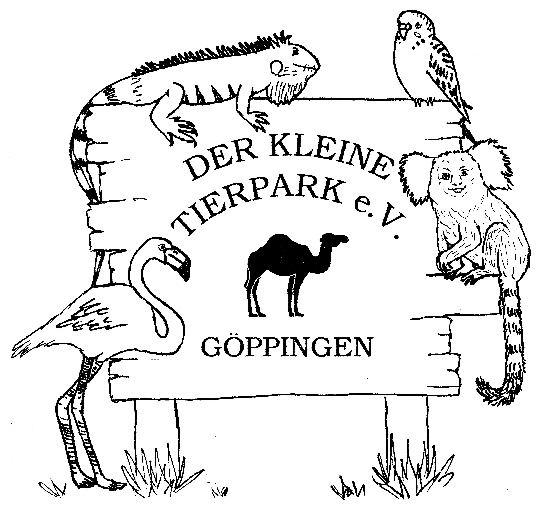 An: 
Der Kleine Tierpark Göppingen e.V. 
Lorcher Straße 99
73033 Göppingen Hiermit bestätige ich die nachfolgenden Hinweise zur Kenntnis genommen zu haben und stimme den Geschäftsbedingungen des Tierpark Göppingens zu. 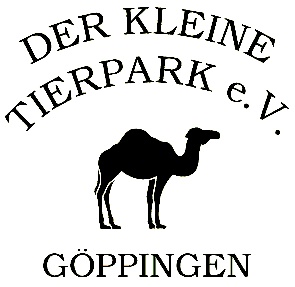 Hinweise: 	Jeder Kindergeburtstag - Führung wird durch fachkundiges Tierpark-Personal durchgeführt, Informationen zu den einzelnen Paketen finden Sie im PDF „Kindergeburtstag-Programme“ Programmabweichungen aus Betriebsgründen oder dem Tierwohl sind dem Tierpark Göppingen vorbehalten. Zu diesen Preisen kommen die ermäßigten Eintrittspreise bei jedem Kind und Erwachsenen hinzu. Das Geburtstagskind selbst ist frei.
Bitte seien Sie pünktlich. Das gebuchte Programm fängt zur vereinbarten Uhrzeit an, sollten Sie sich verspäten, wird dies von der Programmzeit abgezogen. 
Anmeldungen können ausschließlich über dieses Formular entgegengenommen werden. Zusendung an  info@tierpark-goeppingen.de oder persönlich im Tierpark.
Der Termin ist erst nach einer Bestätigung seitens des Tierpark-Teams gültig und für Sie verbindlich reserviert. 
Sollten Sie den Termin absagen müssen, geben Sie uns bitte spätestens bis zum Vortag 18:00 Uhr über eins der nachstehenden Medien Bescheid. Bei Nichterscheinen stellen wir Ihnen 50% des Programm-Betrags in Rechnung. (Tel. 0171 / 720 28 22 oder info@tierpark-goeppingen.de)
Dekorationen dürfen Sie gerne mitbringen (Ausgenommen: Konfetti, Sprühluftschlangen, Piñatas etc.) Für starke Verunreinigungen Ihrerseits erheben wir eine Renigungsgebühr von 10,-€Gerne dürfen Sie auch ihren eigenen Kuchen mitbringen, jedoch sind dann zur Getränkeabnahme in der Gaststätte verpflichtet. Bei Breitstellung eines Geburtstagstisches und der Nichtabnahme von Getränken berechnen wir Ihnen 15,-€ Aufwandspauschale.
Selbstverständlich werden Ihre Angaben vertraulich behandelt, nicht an dritte weitergegeben und nach dem Termin gelöscht. Die Verarbeitung findet auf Grundlage von Art. 6 Abs.1 lit. b) EU-DSGVO statt. Wenn Sie die erforderlichen Daten nicht angeben, kann die Anmeldung nicht bearbeitet werden. Kontaktdaten: (die Angaben werden zur Planung und für Rückfragen benötigt)Kontaktdaten: (die Angaben werden zur Planung und für Rückfragen benötigt)Kontaktdaten: (die Angaben werden zur Planung und für Rückfragen benötigt)Kontaktdaten: (die Angaben werden zur Planung und für Rückfragen benötigt)Kontaktdaten: (die Angaben werden zur Planung und für Rückfragen benötigt)Kontaktdaten: (die Angaben werden zur Planung und für Rückfragen benötigt)Kontaktdaten: (die Angaben werden zur Planung und für Rückfragen benötigt)Kontaktdaten: (die Angaben werden zur Planung und für Rückfragen benötigt)Name:Wohnort:Wohnort:Vorname:PLZ: PLZ: Straße: 
Haus Nr.:Haus Nr.:Telefonnummer:
 GeburtstagskindGeburtstagskindGeburtstagskindGeburtstagskindGeburtstagskindGeburtstagskindGeburtstagskindGeburtstagskindVorname des Kindes:Alter des Kindes:Alter des Kindes:Lieblingstier:
Ca. Anzahl der Kinder:Anzahl ErwachseneAnzahl ErwachseneTermindetails:Termindetails:Termindetails:Termindetails:Termindetails:Termindetails:Termindetails:Termindetails:Wunschtermin:
Uhrzeit:Programm:Paket 1Paket 3Paket 2Paket 4Verpflegung: Getränke:Getränke:1 Paar Saitenwürstchen mit Brötchen + 1 Getränk:    4,50 €1 Paar Saitenwürstchen mit Brötchen + 1 Getränk:    4,50 €1 Paar Saitenwürstchen mit Brötchen + 1 Getränk:    4,50 €Stück:1 Paar Geflügelwiener mit Brötchen + 1 Getränk: 4,50 €1 Paar Geflügelwiener mit Brötchen + 1 Getränk: 4,50 €1 Paar Geflügelwiener mit Brötchen + 1 Getränk: 4,50 €Stück:Bereitstellung eines Geburtstagstischesfür selbst mitgebrachte Kuchen. Bei Breitstellung eines Geburtstagstisches und der Nichtabnahme von Getränken berechnen wir Ihnen 15,-€ AufwandspauschaleBereitstellung eines Geburtstagstischesfür selbst mitgebrachte Kuchen. Bei Breitstellung eines Geburtstagstisches und der Nichtabnahme von Getränken berechnen wir Ihnen 15,-€ AufwandspauschaleBereitstellung eines Geburtstagstischesfür selbst mitgebrachte Kuchen. Bei Breitstellung eines Geburtstagstisches und der Nichtabnahme von Getränken berechnen wir Ihnen 15,-€ AufwandspauschaleBereitstellung eines Geburtstagstischesfür selbst mitgebrachte Kuchen. Bei Breitstellung eines Geburtstagstisches und der Nichtabnahme von Getränken berechnen wir Ihnen 15,-€ AufwandspauschaleBereitstellung eines Geburtstagstischesfür selbst mitgebrachte Kuchen. Bei Breitstellung eines Geburtstagstisches und der Nichtabnahme von Getränken berechnen wir Ihnen 15,-€ AufwandspauschaleBereitstellung eines Geburtstagstischesfür selbst mitgebrachte Kuchen. Bei Breitstellung eines Geburtstagstisches und der Nichtabnahme von Getränken berechnen wir Ihnen 15,-€ AufwandspauschaleBereitstellung eines Geburtstagstischesfür selbst mitgebrachte Kuchen. Bei Breitstellung eines Geburtstagstisches und der Nichtabnahme von Getränken berechnen wir Ihnen 15,-€ Aufwandspauschale